PinaattipihvitPinaattipihvit300 gpinaattia1 dlriisiä2 dlvettä4 dlmaitoa2 rkl (40 g)voisulaa1 dlleipämössöä1 muna1 tlsokeria1 rkl (25 g)suolaaKastiketarjotaan joko voisulan tai kermakastikkeen keraPinaatit perataan, huuhdotaan ja keitetään suolatussa  vedessä. Ne kaadetaan lävikköön ja vesi painellaan niistä tarkoin pois. Riisit keitetään vedessä ja maidossa puuroksi, joka jäähdytetään. Pinaatti hienonnetaan, siihen sekoitetaan puuro, voisula sekä muut ainekset. Seoksesta muodostetaan pihvejä, jotka paistetaan rasvassa vaaleanruskeiksi. Pinaatit perataan, huuhdotaan ja keitetään suolatussa  vedessä. Ne kaadetaan lävikköön ja vesi painellaan niistä tarkoin pois. Riisit keitetään vedessä ja maidossa puuroksi, joka jäähdytetään. Pinaatti hienonnetaan, siihen sekoitetaan puuro, voisula sekä muut ainekset. Seoksesta muodostetaan pihvejä, jotka paistetaan rasvassa vaaleanruskeiksi. Pinaattivanukas 1 Pinaattivanukas 1 400 gtuoretta pinaattia75 gvoita100 gkorppujauhoja3munaa2 dlkermaa tai kermamaitoasuolaasokeriavettäVuokaanvoitakorppujauhojaKastike voisula, hollanninkastikeTähteetjäljelle jäänyt vanukas leikataan viipaleiksi ja tarjotaan voileipäpöydässä leikkeleenä tai paistettuna aamiaiseksi. Pinaatti kiehautetaan, valutetaan ja hakataan tai pienennetään kiekolla hyvin hienoksi. Kun se on jäähtynyt, sekoitetaan siihen vaahdoksi vatkattu voi, kerma, munanruskuaiset, mausteet ja korppujauhot. Seosta vatkataan nyt, kunnes se on tasaista ja kuohkeaa, ja sitten sekoitetaan siihen kovaksi vaahdoksi vatkatut valkuaiset. Kannellinen vanukasvuoka voidellaan ja jauhotetaan korppujauhoilla ja vanukasta keitetään vesihauteessa 1 ½ tuntia. Kaadetaan vadille ennen tarjoamista. 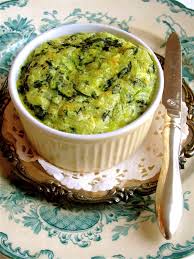 Kuva  pinaattivanukas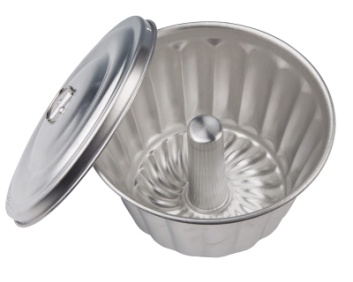 Kuva  vanukasvuokaPinaatti kiehautetaan, valutetaan ja hakataan tai pienennetään kiekolla hyvin hienoksi. Kun se on jäähtynyt, sekoitetaan siihen vaahdoksi vatkattu voi, kerma, munanruskuaiset, mausteet ja korppujauhot. Seosta vatkataan nyt, kunnes se on tasaista ja kuohkeaa, ja sitten sekoitetaan siihen kovaksi vaahdoksi vatkatut valkuaiset. Kannellinen vanukasvuoka voidellaan ja jauhotetaan korppujauhoilla ja vanukasta keitetään vesihauteessa 1 ½ tuntia. Kaadetaan vadille ennen tarjoamista. Kuva  pinaattivanukasKuva  vanukasvuokaPinaattikääryleetPinaattikääryleet350 gpinaattia50 gsuuria pinaatin lehtiä3 -4 munaa2 rkl kermaa tai maitoa3 rkl voisulaa150 gkorppujauhojasokeriasuolaamuskottiaVuokaanmargariinia tai voitaMunamaitoon1-2 dlkermaa tai maitoa1 tlsuolaaLisäruoatkalaPinaatti, lukuun ottamatta suuri lehtiä,  kiehautetaan ja hakataan hienoksi, niihin sekoitetaan munat, kerma, voisula, hiukan sokeria, suolaa ja muskottia, sekä korppujauhot. Suuret lehdet kastellaan kiehuvaan veteen, jossa ne tulevat sitkeiksi, niille  pannaan seosta ja ne kääritään kääryleiksi. Vuoka voidellaan ja leivitetään, kääryleet ladotaan siihen ja munamaito kaadetaan päälle. Pinaatti kypsytetään uunissa.  Pinaatti, lukuun ottamatta suuri lehtiä,  kiehautetaan ja hakataan hienoksi, niihin sekoitetaan munat, kerma, voisula, hiukan sokeria, suolaa ja muskottia, sekä korppujauhot. Suuret lehdet kastellaan kiehuvaan veteen, jossa ne tulevat sitkeiksi, niille  pannaan seosta ja ne kääritään kääryleiksi. Vuoka voidellaan ja leivitetään, kääryleet ladotaan siihen ja munamaito kaadetaan päälle. Pinaatti kypsytetään uunissa.  Pinaatti-riisivanukasPinaatti-riisivanukas½ kgpinaattiavettäsuolaa1 rkl (30 g)voita tai margariinia2-3 tl (15 g)suolaa1-2munaa1 ½ dl (130 g)riisiä4 dlvettä3 dlmaitoaVuokaanmargariiniakorppujauhojaKastikevoisulaLisäruoatsuolakala, -liha ym Pinaatti keitetään, pannaan lävikköön valumaan ja hienonnetaan. Riisit huuhdotaan ja pannaan sitten veteen kiehumaan. Kiehuva maito lisätään, ja riisit saavat kiehua pehmeiksi, minkä jälkeen voi lisätään. Puuro kaadetaan voideltuun, leivitettyyn vuokaan ja vanukas kypsennetään uunissa tai vesihauteessa kannellisessa vuoassa. 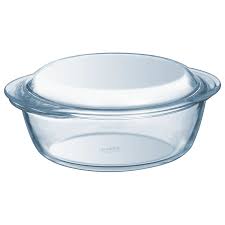 Kuva  kannellinen vuokaPinaatti keitetään, pannaan lävikköön valumaan ja hienonnetaan. Riisit huuhdotaan ja pannaan sitten veteen kiehumaan. Kiehuva maito lisätään, ja riisit saavat kiehua pehmeiksi, minkä jälkeen voi lisätään. Puuro kaadetaan voideltuun, leivitettyyn vuokaan ja vanukas kypsennetään uunissa tai vesihauteessa kannellisessa vuoassa. Kuva  kannellinen vuokaNokkosmuhennos Valmistetaan samoin kuin pinaattimuhennos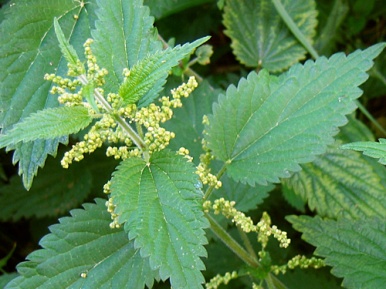 Kuva  nokkonenJuurikasvisoseJuurikasvisose1kukkakaali5porkkanaasellerilanttunauriita3suurta sipulia3perunaa50 gvoitasuolaapippuriapersiljaaPääruoattarjotaan kaikkien liha-  ja kasvisruokien keraTähteetjäljelle jääneen soseen voi käyttää täytteeksi piirasiin tai pyöryköihiin.Juurekset ja muut kasvikset keitetään erikseen pehmeiksi. Näistä porkkanat ja selleri kaavitaan, lanttu, nauris ja sipulit sekä perunat kuoritaan ennen keittämistä. Kun kaikki ovat pehmeät, survotaan ne soseeksi ja niihin lisätään hiukan keitinvettä. Sose maustetaan suolalla, pippurilla ja hienonnetulla persiljalla. Viipaleiksi leikatut sipulit ja sulatettu voi sekoitetaan soseeseen.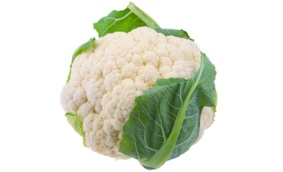 Kuva  kukkakaali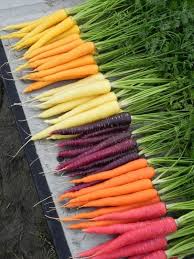 Kuva  rainbow porkkanat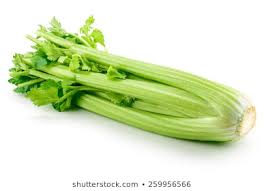 Kuva  selleri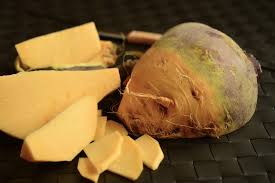 Kuva  lanttu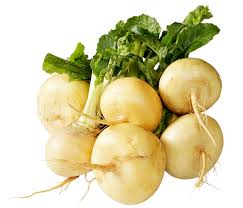 Kuva  nauris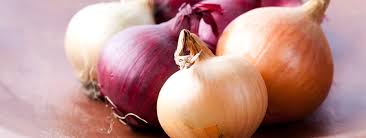 Kuva  sipuli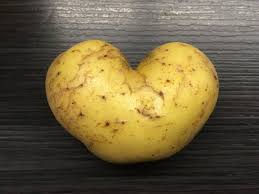 Kuva  peruna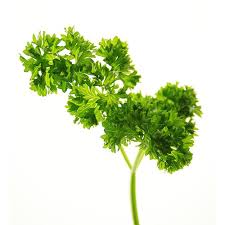 Kuva  persiljaJuurekset ja muut kasvikset keitetään erikseen pehmeiksi. Näistä porkkanat ja selleri kaavitaan, lanttu, nauris ja sipulit sekä perunat kuoritaan ennen keittämistä. Kun kaikki ovat pehmeät, survotaan ne soseeksi ja niihin lisätään hiukan keitinvettä. Sose maustetaan suolalla, pippurilla ja hienonnetulla persiljalla. Viipaleiksi leikatut sipulit ja sulatettu voi sekoitetaan soseeseen.Kuva  kukkakaaliKuva  rainbow porkkanatKuva  selleriKuva  lanttuKuva  naurisKuva  sipuliKuva  perunaKuva  persiljaKeitetty parsaKeitetty parsa1 kgtuoretta parsaasuolaavettäKastikevaahdoksi vatkattu voiTähteetjäljelle jäänyt parsa käytetään parsakeittoon tai täytteeksi munakkaisiin, kuoriaisiin ym Parsat pannaan kiehuvaan, miedosti suolattuun veteen ja keitetään pehmeiksi. Tarjotaan yhteen suunnatun  ladottuina vadilta, jolle on pantu lautasliina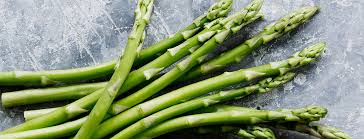 Kuva  parsaParsat pannaan kiehuvaan, miedosti suolattuun veteen ja keitetään pehmeiksi. Tarjotaan yhteen suunnatun  ladottuina vadilta, jolle on pantu lautasliinaKuva  parsaTuoreet sokeriherneet Tuoreet sokeriherneet 1 litra pieniä sokeriherneitä50 gvoitasuolaavettäKastikesulatetun voin sijasta voi käyttää vaahdoksi vatkattua voita margariiniaPääruoatLiha- ja munaruoatTähteetjäljelle jääneet herneenpalot voidaan käyttää  keittoihin, täytteeksi munakkaisiin, kuoriaisiin ym Palkojen kummaltakin puolelta poistetaan ruodit ja  palot laitetaan hiukan suolattuun veteen kiehumaan pehmeiksi. Kun ne ovat pehmeät, pannaan  ne vadille, ja sulatettua voita kaadetaan niiden päälle. 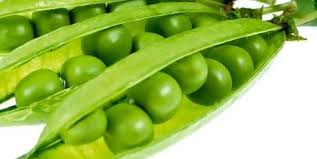 Kuva  herne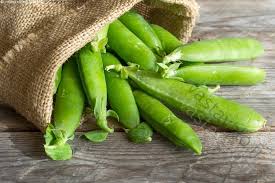 Kuva  herneenpalotPalkojen kummaltakin puolelta poistetaan ruodit ja  palot laitetaan hiukan suolattuun veteen kiehumaan pehmeiksi. Kun ne ovat pehmeät, pannaan  ne vadille, ja sulatettua voita kaadetaan niiden päälle. Kuva  herneKuva  herneenpalotMuhennetut sokeriherneet Muhennetut sokeriherneet ¾ litraapieniä sokeriherneenpalkoja3 rkl (40 g)vehnäjauhojasuolaasokeriavettä½ litraapieniä porkkanoitaPääruoatliha- ja munaruoatTähteetJäljelle jäänyt muhennos lämmitetään tai käytetään täytteenä munakkaisiin ja kuoriaisiin ymPalkojen molemmilta puolikkaista poistetaan ruodi, porkkanat pestään, kaavitaan ja paloitellaan ja molemmat kasvislajit pannaan kiehumaan vähään veteen pehmeiksi. Sitten sekoitetaan niihin pieneen vesitilkkaan sekoitetut vehnäjauhot ja annetaan muhennoksen kiehua 10 minuuttia, minkä jälkeen se maustetaan suolalla ja sokerilla. Muhennos saa olla makeahkoa. Tarjotaan kuumana. 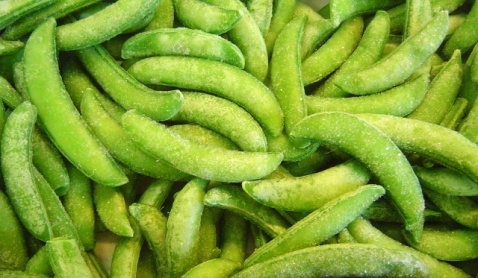 Kuva  sokeriherneenpalkoja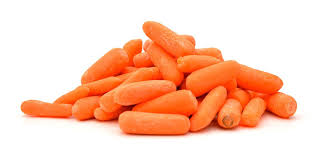 Kuva  babyporkkanaPalkojen molemmilta puolikkaista poistetaan ruodi, porkkanat pestään, kaavitaan ja paloitellaan ja molemmat kasvislajit pannaan kiehumaan vähään veteen pehmeiksi. Sitten sekoitetaan niihin pieneen vesitilkkaan sekoitetut vehnäjauhot ja annetaan muhennoksen kiehua 10 minuuttia, minkä jälkeen se maustetaan suolalla ja sokerilla. Muhennos saa olla makeahkoa. Tarjotaan kuumana. Kuva  sokeriherneenpalkojaKuva  babyporkkanaTuoreet silpoherneet Tuoreet silpoherneet ¾ litraaperattuja silpoherneitäsuolaa50 gvoitavettäKastikesulatetun voi sijasta voidaan käyttää vaahdoksi vaivattua voita tai margariinia Pääruoatliha- ja kasvisruoatTähteetjäljelle jääneet silpoherneet käytetään keittoihin, täytteeksi kuoriaisiin ymSilpoherneet pannaan kiehumaan suolattuun veteen ja keitetään hiljaisella tulella pehmeiksi. Ne nostetaan vedestä kulhoon  ja voisula kaadetaan niiden päälle. 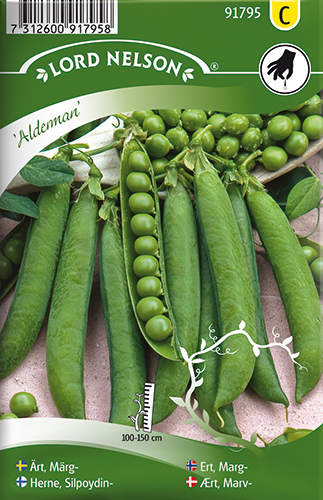 Kuva  silpoherneSilpoherneet pannaan kiehumaan suolattuun veteen ja keitetään hiljaisella tulella pehmeiksi. Ne nostetaan vedestä kulhoon  ja voisula kaadetaan niiden päälle. Kuva  silpoherneHernemuhennosHernemuhennos2 ½ dlkuivia herneitä1 litraavettä50 gvoita50 gvehnäjauhoja1 dlkermaasuolaasokeriameiramiaPääruoattarjotaan kaikkien rasvaisten liharuokien keraKeittolaatikkoHerneet saavat kiehua liedellä 15 minuuttia ja keittolaatikossa 5 tuntiaTähteetjäljelle jäänyt muhennos lämmitetään tai käytetään laatikkoihin, pyöryköihin ym Herneet perataan, niitä liotetaan yli yön ja ne pannaan sitten tulelle samassa vedessä. Kun herneet ovat pehmeitä, lisätään kasariin voi, vesitilkkaseen sekoitetut jauhot ja kerma ja muhennoksen annetaan kiehua vielä 10 minuuttia. Sitten se maustetaan ja tarjotaan kuumana.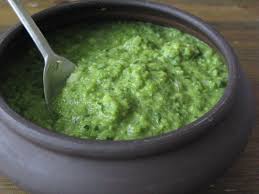 Kuva  hernemuhennosHerneet perataan, niitä liotetaan yli yön ja ne pannaan sitten tulelle samassa vedessä. Kun herneet ovat pehmeitä, lisätään kasariin voi, vesitilkkaseen sekoitetut jauhot ja kerma ja muhennoksen annetaan kiehua vielä 10 minuuttia. Sitten se maustetaan ja tarjotaan kuumana.Kuva  hernemuhennosHernepihvitHernepihvit½ litraavihreitä herneitä2munaameiramiasuolaasokeria1 dlvehnäjauhoja100 gvoita1 dlkorppujauhojavettäKastikeKapriskastikeLisäruoatperunat, vihannekset, salaatit ja hillokkeetHerneet keitetään vedessä niin pehmeiksi. että ne voidaan jauhaa lihamyllyssä. Sitten lisätään niihin toinen munista, vehnäjauhot, meiramia, suolaa ja sokeri. Seosta vaivataan, kunnes se on notkeata. Jos se on liian vetelää, niin on vehnäjauhoja lisättävä. Seoksesta muodostetaan leikkuulaudalla kahdella veitsellä pihvejä, jotka kastetaan vatkattuun munaan, sitten ne kieritetään  korppujauhoissa ja paistetaan voissa pannussa ruskeiksi kummaltakin puolelta. 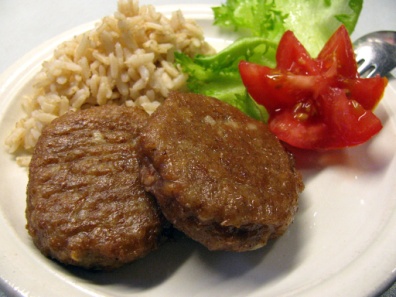 Kuva  hernepihvi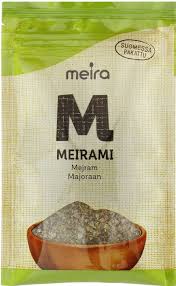 Kuva  meirami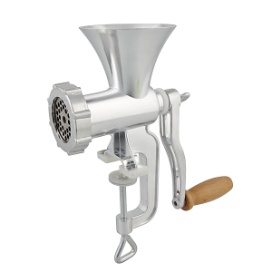 Kuva  lihamyllyHerneet keitetään vedessä niin pehmeiksi. että ne voidaan jauhaa lihamyllyssä. Sitten lisätään niihin toinen munista, vehnäjauhot, meiramia, suolaa ja sokeri. Seosta vaivataan, kunnes se on notkeata. Jos se on liian vetelää, niin on vehnäjauhoja lisättävä. Seoksesta muodostetaan leikkuulaudalla kahdella veitsellä pihvejä, jotka kastetaan vatkattuun munaan, sitten ne kieritetään  korppujauhoissa ja paistetaan voissa pannussa ruskeiksi kummaltakin puolelta. Kuva  hernepihviKuva  meiramiKuva  lihamyllyPeltoherneet Peltoherneet 3 -4 litraapeltoherneitäsuolaavettäKastike Voisula Herneenpalot perataan, niin että kaikki pahentuneet ja matoiset puoliskot poistetaan, palot huuhdotaan ja pannaan tulelle kiehuvaan veteen. Herneet tarvitsevat kypsyäkseen noin 3-4 tuntia. Suolataan lisätään ja herneet viedään tarjolle. Peltoherneitä käytetään useimmiten yksinään ilman lisäruokaa. 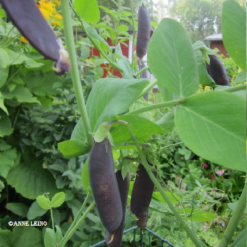 Kuva  peltoherne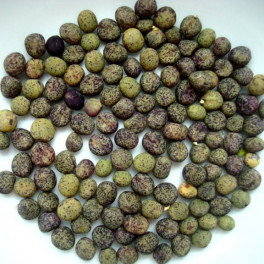 Kuva  peltoherne 1Herneenpalot perataan, niin että kaikki pahentuneet ja matoiset puoliskot poistetaan, palot huuhdotaan ja pannaan tulelle kiehuvaan veteen. Herneet tarvitsevat kypsyäkseen noin 3-4 tuntia. Suolataan lisätään ja herneet viedään tarjolle. Peltoherneitä käytetään useimmiten yksinään ilman lisäruokaa. Kuva  peltoherneKuva  peltoherne 1Tuoreet pavutTuoreet pavut1 kgtuoreita papujasuolaa50 gvoitaKastikekastikkeena voidaan tarjotaan vaahdoksi hierottua voita, margariinia tai voisulaaPääruoatliharuoat ym Papujen kummaltakin puolelta poistetaan ruoti ja ne keitetään hiukan suolatussa vedessä pehmeiksi, pannaan vadille ja voisula kaadetaan niiden päälle. 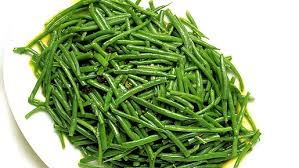 Kuva  papuPapujen kummaltakin puolelta poistetaan ruoti ja ne keitetään hiukan suolatussa vedessä pehmeiksi, pannaan vadille ja voisula kaadetaan niiden päälle. Kuva  papuMuhennetut pavutMuhennetut pavut1 kgtuoreita tai suolaisia papuja50 gvoita50 gvehnäjauhoja3 dlkermaasuolaasokeriaPääruoatliha-, kala- ja kasvisruoatTähteetjäljelle jäänyt muhennos käytetään täytteenä munakkaisiin, kuoriaisiin ym. Pavut leikataan vinoon ohuiksi suikaleiksi ja pannaan kuumaan veteen kiehumaan pehmeiksi. Suolaiset pavut on sitä ennen liotettava. Kun ne ovat pehmeät, kiehautetaan voi ja vehnäjauhot ja seokseen lisätään vähitellen kerma sekä niin paljon keitinlientä, että saadaan sopivan sakea kastike. Leikatut  ja keitetyt pavut sekoitetaan kastikkeeseen, joka maustetaan, ja sen annetaan vielä kerran kiehahtaa. Tarjotaan kuumana. 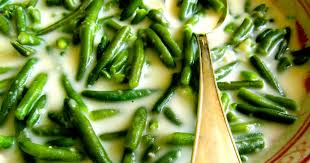 Kuva 28 muhennetut pavutPavut leikataan vinoon ohuiksi suikaleiksi ja pannaan kuumaan veteen kiehumaan pehmeiksi. Suolaiset pavut on sitä ennen liotettava. Kun ne ovat pehmeät, kiehautetaan voi ja vehnäjauhot ja seokseen lisätään vähitellen kerma sekä niin paljon keitinlientä, että saadaan sopivan sakea kastike. Leikatut  ja keitetyt pavut sekoitetaan kastikkeeseen, joka maustetaan, ja sen annetaan vielä kerran kiehahtaa. Tarjotaan kuumana. Kuva 28 muhennetut pavutMuhennetut ruskeat pavut Muhennetut ruskeat pavut ½ litraaruskeita kuivattuja papuja50 gvoita2 rkl (40 g)fariinisokeria1 rkletikkaavettä2 rkl vehnäjauhojaPääruoatmuhennos tarjotaan rasvaisten liharuokien keraTähteetjäljelle jäänyt muhennos käytetään piirakkapaistoksiin, kuoriaisiin ym täytteenä Pavut pannaan likoamaan vuorokaudeksi ja keitetään sitten samassa vedessä pehmeiksi. Kun ne alkavat soseutua, sekoitetaan niihin voi, sokeri ja etikka ja jauhot vesitilkkaseen sekoitettuna; ne saavat kiehua vielä 10 minuuttia. 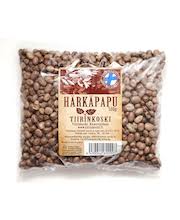 Kuva 29 kuivattu härkäpapuhttp://tiirinkoski.fi/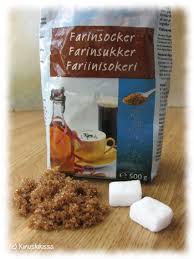 Kuva  fariinisokeri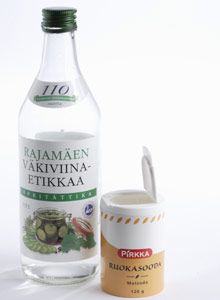 Kuva  rajamäen väkiviinaetikkaPavut pannaan likoamaan vuorokaudeksi ja keitetään sitten samassa vedessä pehmeiksi. Kun ne alkavat soseutua, sekoitetaan niihin voi, sokeri ja etikka ja jauhot vesitilkkaseen sekoitettuna; ne saavat kiehua vielä 10 minuuttia. Kuva 29 kuivattu härkäpapuhttp://tiirinkoski.fi/Kuva  fariinisokeriKuva  rajamäen väkiviinaetikkaPapupihvit Papupihvit ½ litraaruskeita papuja2munaa100 gsavustettua sianlihaa2 dlkorppujauhojasuolaasinappia100 gvoita1suuri sipulivettäKastiketähän käytetään paistettaessa muodostunutta lientä tai voisulaaLisäruoatperunat, vihannekset, salaatit ja hillokkeetTähteetjäljelle jääneet pihvit käytetään laatikoihin, pyöryköihin ym Pavut keitetään vedessä pehmeiksi ja jauhetaan lihamyllyssä. Sitten sekoitetaan niihin lihamyllyssä jauhettu sianliha, korppujauhot, munat, suolaa ja sinappia. Kun seosta on oikein hyvin vaivattu, niin että se on notkeata,  muodostetaan  siitä kahdella veitsellä leikkuulaudalla pihvejä, jotka paistetaan pannussa voissa kummaltakin puolelta ruskeiksi. Ruskistettu sipuliviipale pannaan joka pihvin päälle. 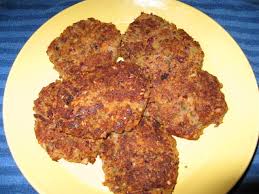 Kuva  papupihvit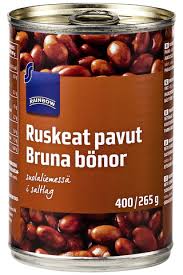 Kuva  ruskeat pavut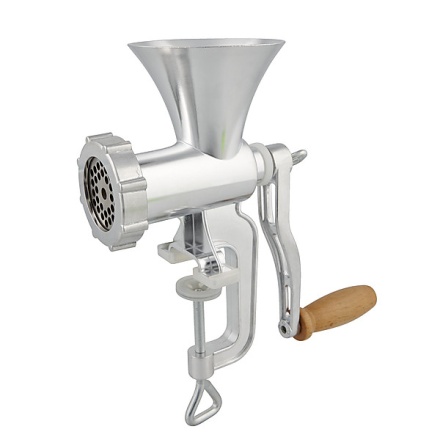 Kuva  lihamyllyPavut keitetään vedessä pehmeiksi ja jauhetaan lihamyllyssä. Sitten sekoitetaan niihin lihamyllyssä jauhettu sianliha, korppujauhot, munat, suolaa ja sinappia. Kun seosta on oikein hyvin vaivattu, niin että se on notkeata,  muodostetaan  siitä kahdella veitsellä leikkuulaudalla pihvejä, jotka paistetaan pannussa voissa kummaltakin puolelta ruskeiksi. Ruskistettu sipuliviipale pannaan joka pihvin päälle. Kuva  papupihvitKuva  ruskeat pavutKuva  lihamyllyKeitetyt virnat Keitetyt virnat ½ litraavirnoja (härkäpapuja) Härkäpapu ei oikeastaan ole papu ollenkaan, vaan se kuuluu virnan sukuunsuolaa50 gvoitavettä1 tlsokeriaPääruoattarjotaan kinkun ym rasvaisten liharuokien keraTähteetjäljelle jääneet virnat käytetään täytteenä kuoriaisiin ymVirnat huuhdotaan ja pannaan tulelle vähän suolatussa ja sokeroidussa vedessä ja keitetään pehmeiksi. Ne nostetaan vadille ja voisulaa kaadetaan niiden päälle. Tarjotaan kuumina.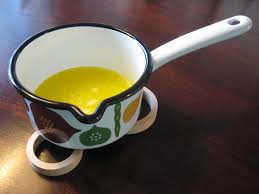 Kuva  voisula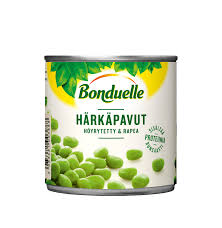 Kuva  härkäpavut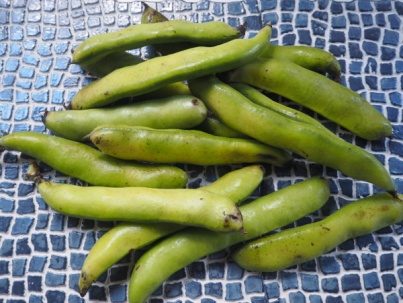 Kuva  härkäpavutVirnat huuhdotaan ja pannaan tulelle vähän suolatussa ja sokeroidussa vedessä ja keitetään pehmeiksi. Ne nostetaan vadille ja voisulaa kaadetaan niiden päälle. Tarjotaan kuumina.Kuva  voisulaKuva  härkäpavutKuva  härkäpavutKeitetty kukkakaaliKeitetty kukkakaalikukkakaalisuolaa50 gvoitaLiotusveteen2 rkletikkaaKastikekukkakaalin kera voidaan tarjota vaahdoksi hierottua voita tai margariinia. Jos kukkakaalin päälle kaadetaan tomaattisosetta ja se koristetaan kovaksi keitetyn munanpuolikkain, se tarjotaan itsenäisenä ruokalajina lounaaksi tai päivälliseksiPääruoatKukkakaali tarjotaan erilaisten liharuokien kera tai itsenäisenä munanpuolikkaiden, täytetyin tomaatein jneTähteetjäljelle jäänyt kukkakaali käytetään kukkakaalimuhennokseen, -vanukkaaseen, täytteenä munakkaisiin, kuoriaisiin, simpukoihin ymKukkakaalista poistetaan kaikki lehdet, kanta leikataan  lyhyeksi ja kukkakaali pannaan muutamaksi tunniksi kylmään etikkaveteen likoamaan. Se pannaan  kiehumaan hiukan suolattuun kiehuvaan veteen. Kun se on läpeensä pehminnyt, nostetaan se vadille ja voisulaa kaadetaan sen päälle.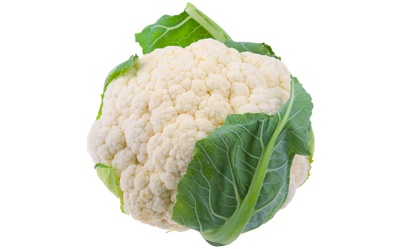 Kuva  kukkakaali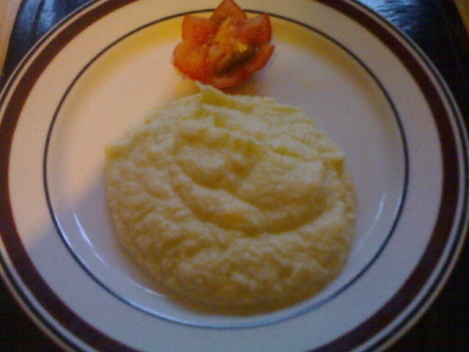 Kuva  kukkakaalimuhennos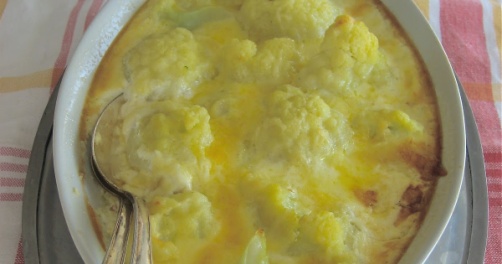 Kuva  kukkakaalivanukasKukkakaalista poistetaan kaikki lehdet, kanta leikataan  lyhyeksi ja kukkakaali pannaan muutamaksi tunniksi kylmään etikkaveteen likoamaan. Se pannaan  kiehumaan hiukan suolattuun kiehuvaan veteen. Kun se on läpeensä pehminnyt, nostetaan se vadille ja voisulaa kaadetaan sen päälle.Kuva  kukkakaaliKuva  kukkakaalimuhennosKuva  kukkakaalivanukasUunikukkakaaliUunikukkakaalikukkakaali100 gvoitasuolaa1 rkl (10-15 g)korppujauhoja1 rkl hienonnettua juustoaLiotusveteen2 rkl etikkaaPääruoat erilaiset liharuoat, kasvikset ymTähteetjäljelle jäänyt kukkakaali käytetään munakkaiden, simpukoiden ja kuoriaisten täytteenä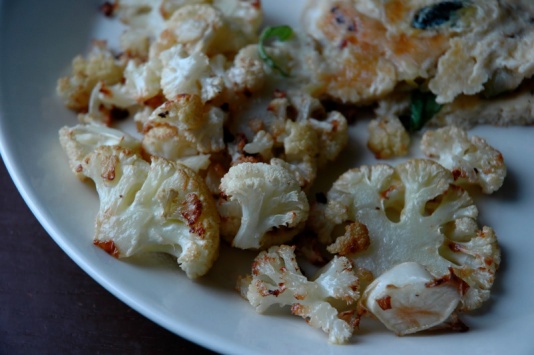 Kuva  uunikukkakaali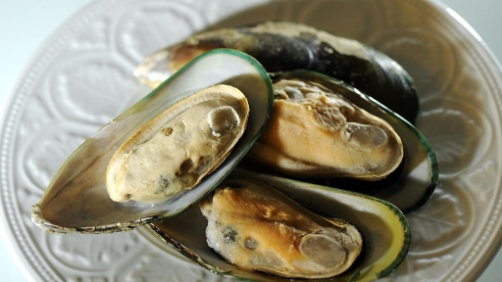 Kuva  simpukkaKuva  uunikukkakaaliKuva  simpukkaMuhennettu kukkakaaliMuhennettu kukkakaalisuuri kukkakaali50 gvoita50 gvehnäjauhoja4 dlmaitoakeitinlientäsuolaasokeria(muskotinkukkaa)vettäLiotusveteen2 rkl etikkaaPääruoatliha-, muna – ja kasvisruoatTähteetjäljelle jäänyt muhennos käytetään kuoriaisten, munakkaiden ym täytteenäKukkakaali paloitellaan ja huuhdotaan, sen annetaan sitten seisoa parisen tuntia etikkavedessä, minkä jälkeen se keitetään hiukan suolatussa vedessä pehmeäksi. Voi ja vehnäjauhot kiehautetaan ja joukkoon lisätään vähitellen maito ja keitinvettä. Kastike saa kiehua 10 minuuttia, minkä jälkeen kukkakaalit sekoitetaan siihen. Seos maustetaan vielä suolalla, sokerilla (ja muskotinkukalla) Kukkakaali paloitellaan ja huuhdotaan, sen annetaan sitten seisoa parisen tuntia etikkavedessä, minkä jälkeen se keitetään hiukan suolatussa vedessä pehmeäksi. Voi ja vehnäjauhot kiehautetaan ja joukkoon lisätään vähitellen maito ja keitinvettä. Kastike saa kiehua 10 minuuttia, minkä jälkeen kukkakaalit sekoitetaan siihen. Seos maustetaan vielä suolalla, sokerilla (ja muskotinkukalla)  Keitetty kyssäkaali  Keitetty kyssäkaali 6kyssäkaaliavettäsuolaa½sitruunan mehu(voisulaa)Kastikevaahdoksi vatkattu voiPääruoatliha- ja kalaruoatKyssäkaalit kuoritaan ja pannaan kokonaisina kiehumaan kiehuvan suolattuun veteen. Kun kaalit ovat pehmeät, ne nostetaan vadille, ja niiden päälle puristetaan sitruunan mehua tai voisulaa. Tähän voidaan käyttää vain nuoria kyssäkaaleja, sillä isot ovat puisia. 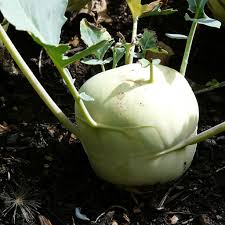 Kuva  kyssäkaaliKyssäkaalit kuoritaan ja pannaan kokonaisina kiehumaan kiehuvan suolattuun veteen. Kun kaalit ovat pehmeät, ne nostetaan vadille, ja niiden päälle puristetaan sitruunan mehua tai voisulaa. Tähän voidaan käyttää vain nuoria kyssäkaaleja, sillä isot ovat puisia. Kuva  kyssäkaaliRuskistettu kyssäkaali Ruskistettu kyssäkaali 2kyssäkaalia100 gvoita1 tlsokeriasuolaapippuria2 rkl vehnäjauhoja½ litraalihalientävettäPääruoatliha- ja kasvisruoatTähteetjäljelle jäänyt kyssäkaali käytetään laatikoihin ym. Ruskistettu valkokaaliRuskistettu valkokaalipieni kaalinkupu100 gvoita2 rklsiirappia1 rkl kuminoita1 rkl etikkaaPääruoatkaali tarjotaan sian- ja lampaanlihan kera Kaalinkupu leikataan suikaleiksi. Voi ruskistetaan padassa ja siihen pannaan  kaali ruskistumaan. Kun se on ruskistunut, lisätään pataan siirappi, kuminat ja etikka, ja kaali saa kypsyä kannen alla hiljaisella tulella. Ellei kaalin paistuessa  ole muodostunut kylliksi nestettä, niin on vettä lisättävä, niin etteivät kaalit pala pohjaan. Paistumisen aikana pataa on ainasilloin tällöin ravisteltava. 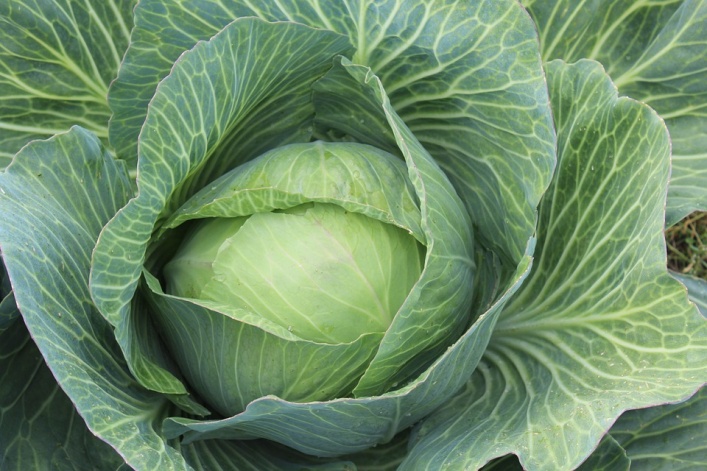 Kuva  valkokaali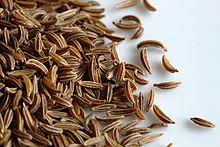 Kuva  kuminaKaalinkupu leikataan suikaleiksi. Voi ruskistetaan padassa ja siihen pannaan  kaali ruskistumaan. Kun se on ruskistunut, lisätään pataan siirappi, kuminat ja etikka, ja kaali saa kypsyä kannen alla hiljaisella tulella. Ellei kaalin paistuessa  ole muodostunut kylliksi nestettä, niin on vettä lisättävä, niin etteivät kaalit pala pohjaan. Paistumisen aikana pataa on ainasilloin tällöin ravisteltava. Kuva  valkokaaliKuva  kumina